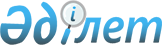 Уәкілетті экономикалық оператордың халықаралық тасымалдайтын көлік құралының тану белгісін бекіту туралы
					
			Күшін жойған
			
			
		
					Қазақстан Республикасы Қаржы министрінің 2017 жылғы 8 ақпандағы № 89 бұйрығы. Қазақстан Республикасының Әділет министрлігінде 2017 жылғы 24 ақпанда № 14834 болып тіркелді. Күші жойылды - Қазақстан Республикасы Қаржы министрінің 2018 жылғы 22 қаңтардағы № 42 бұйрығымен
      Ескерту. Күші жойылды – ҚР Қаржы министрінің 22.01.2018 № 42 (алғашқы ресми жарияланған күнінен кейін күнтізбелік он күн өткен соң қолданысқа енгізіледі) бұйрығымен.
      "Қазақстан Республикасындағы кеден ісі туралы" 2010 жылғы 30 маусымдағы Қазақстан Республикасы Кодексінің 65-бабы 6-тармағына сәйкес БҰЙЫРАМЫН:
      1. Уәкілетті экономикалық оператордың халықаралық тасымалдайтын көлік құралының тану белгісі бекітілсін.
      2. Қазақстан Республикасы Қаржы министрлігінің Мемлекеттік кірістер комитеті (А.М. Теңгебаев) заңнамада белгіленген тәртіппен:
      1) осы бұйрықтың Қазақстан Республикасының Әділет министрлігінде мемлекеттік тіркелуін және оның ресми жариялануын; 
      2) осы бұйрықтың Қазақстан Республикасы Қаржы министрлігінің интернет-ресурсында орналастырылуын қамтамасыз етсін.
      3. Осы бұйрық алғашқы ресми жарияланған күнінен кейін он күнтізбелік күн өткен соң қолданысқа енгізіледі. Уәкілетті экономикалық оператордың халықаралық тасымалдайтын көлік құралының тану белгісі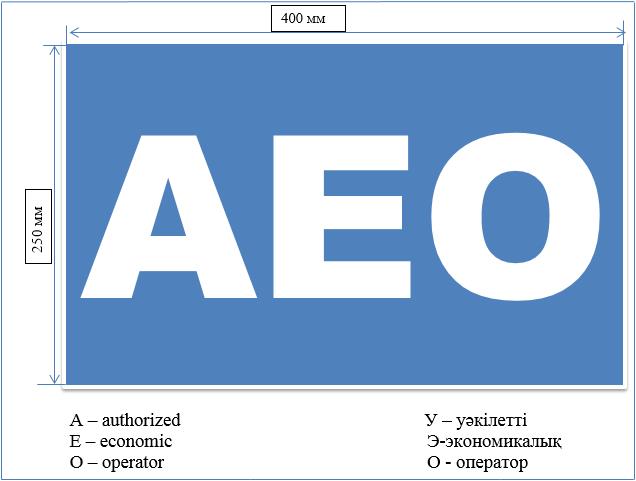 
      Ескертпе: 
      Көк түсті материалдың үстіне ақ түсті бояумен жазылған "АЕО" әріптер жазбасын (әріптер: биіктігі – 200 мм; әріп штрихының қалындығы – 20 мм) білдіреді.
      Барлық символдар атмосфералық жағдайлардың әсерінен түсін өзгертпейтін және көлік құралын пайдалану процесінде өшпейтін, суға тұрақты бояумен жазылады.
      Уәкілетті экономикалық оператордың халықаралық тасымалдайтын көлік құралының тану белгісі:
      1) көлік құралының алдыңғы бөлігінде –қозғалыс бағыты бойынша кабинаның оң жақ төменгі бұрышына;
      2) көлік құралдың артқы бөлігінде – қозғалыс бағыты бойынша шанақтың артқы бортының төмеңгі сол жақ бұрышына орналастырылады.
					© 2012. Қазақстан Республикасы Әділет министрлігінің «Қазақстан Республикасының Заңнама және құқықтық ақпарат институты» ШЖҚ РМК
				
      Министр

Б. Сұлтанов
Қазақстан Республикасы
Қаржы министрінің
8 ақпандағы
№ 89 бұйрығымен
бекітілген